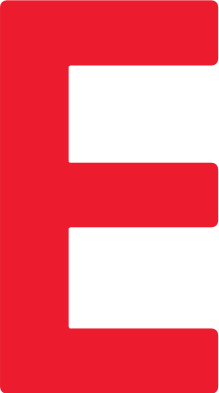 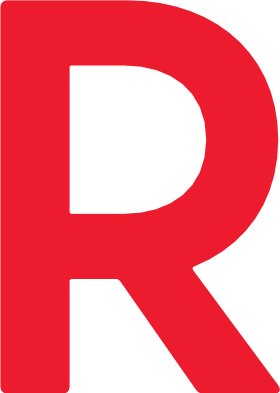 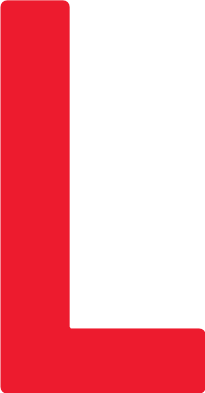 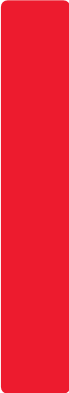 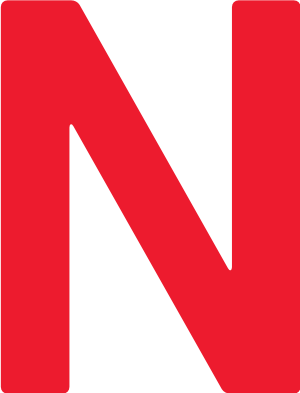 •Bezir samrep ow-  o••pen1•c